Algemene basis handelingen beginnersOpen en sluiten van Word op verschillende manierenOpen het programma (Microsoft Office) Word via het Startmenu of Zoeken. (vergrootglas in linkeronderhoek – Word intypen) Sluit Word af op het kruisje.Klik Start –alle apps –Microsoft Office – Word 1x linkerklik.Sluit het Word bestand/document met behulp van het kruisje rechtsboven.Open het programma Word via snelkoppeling op het bureaublad of taakbalk(Indien aanwezig 1x klik op de Taakbalk 2x klik op icoontje via het bureaublad).Sluit het programma met behulp van de rechter muisknop op Word in de Taakbalk.Mini Werkbalk instellen en Verplaatsten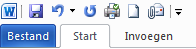 Klik op pijltje rechtsonder de mini balk.Klik onder het lint weergeven aan.Klik gewenste onderwerpen aan om in de werkbalk te zetten, bv Printen of Opslaan.Zet minibalk terug naar boven voor meer overzicht en werkruimte te krijgen.Gebruik van de 3 knopjes in de rechter boven hoekVerklein het programma (klik 1x op het middelste knopje)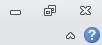 Verplaats het programma via de titelbalk met linkermuis slepen.Maximaliseer het programma (klik weer 1x op het middelste knopje)Minimaliseer het programma (klik 1x op het linker knopje het minnetje)Vergroot het programma weer door onder in de Taakbalk 1x keer op programma Word te klikken (het Icoontje met de blauwe W)Het X knopje uiterst rechts is voor af te sluiten, het kan ook met de rechtermuisknop op het Icoontje met de blauwe W – Venster afsluitenSelecteren van woorden en zinnen1 woord	 = 2 klik in het woord2 woorden 	 = sleep met linkermuis ingedrukt over de woorden1 regel		 = 1 x klik in linkerkant van blz1 alinea	 = 2 x klik in linkerkant van blzHele bladzijde 	= 3 x klik in linkerkant van blz